Analyticom COMET	Datum: 26.09.2023 Vreme: 12:29:35 CEST    Odštampao: Ljubiša Vujčić (11222650)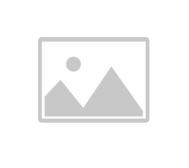 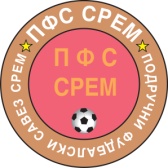 Rezultati i tabelaOrganizacija: (42402) Fudbalski savez područja Sremska MitrovicaTakmičenje: (35246580) Međuopštinska fudbalska liga Srem ZAPAD 23/24 - 2023/2024Poz.: PozicijaOU: Odigrane utakmiceP: PobedeNereš NerešenoP: PoraziPOS: Postignuti golovi	PRI: Primljeni golovi	GR: Gol razlika	Bod: BodoviAnalyticom COMET - Tabela	Stranica: 1 / 1DomaćiGostiRezultatBSKBORAC4:3OBILIĆ 1993Trgovački1:1NAPREDAKBORAC 19250:2SREMSLOGA 1919 ERDEVIK3:2BIKIĆFRUŠKA GORA1:0ZEKA BULJUBAŠAZMAJ4:2JEDINSTVOGRANIČAR (A)2:0Poz.KlubOUPNerešPPOSPRIGRBod1.BORAC 19256510163+13162.BSK64022015+5123.SREM6321109+1114.ZEKA BULJUBAŠA6321179+8115.OBILIĆ 1993623197+296.BIKIĆ622289-187.JEDINSTVO62221511+488.FRUŠKA GORA62131313079.GRANIČAR (A)621314140710.SLOGA 1919 ERDEVIK62131013-3711.ZMAJ62131416-2712.NAPREDAK6123614-8513.Trgovački6123714-7514.BORAC6105719-123